						LOTTO 2: Allegato 1 Domanda di partecipazione e dichiarazioni AVVISO DI PREINFORMAZIONEDISCIPLINARE MANIFESTAZIONE DI INTERESSE (art. 70, comma 2, D. Lgs. 50/2016 ss.mm.ii.)OGGETTO: PROCEDURA PER L’AFFIDAMENTO CONGIUNTO DEI SERVIZI TECNICI DI PROGETTAZIONE ESECUTIVA E REALIZZAZIONE DELLA NUOVA LINEA TRANVIARIA SIR2 E DEL SISTEMA SMARTCIG 9886430C1EIl sottoscritto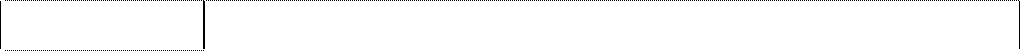 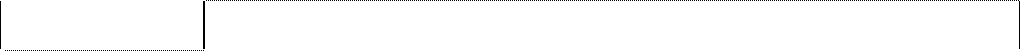 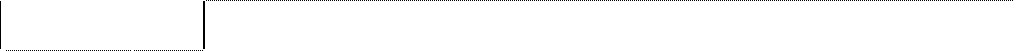 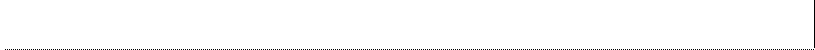 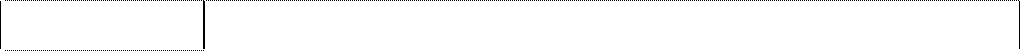 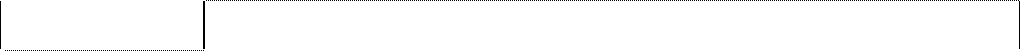 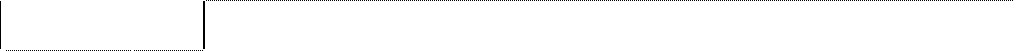 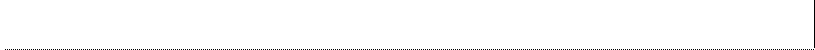 dell’operatore economico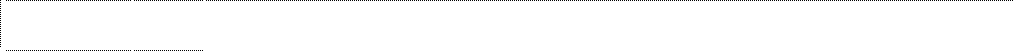 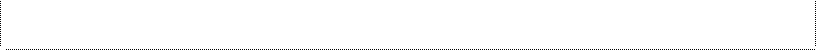 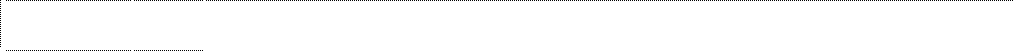 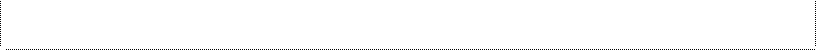 avente natura giuridica di (barrare la casella riferita alla situazione di interesse):impresa individualesocietà di personesocietà di capitaliconsorzio fra società cooperative di produzione e lavoroconsorzio tra imprese artigianeconsorzio stabilemicroimpresa o piccola o media impresaQualificabile come (barrare la casella se del caso):1	Indicare se legale rappresentante o procuratore generale o speciale.chiede con la presente dichiarazione di essere invitato alla procedura in oggetto nella seguente forma (barrare la casella riferita alla situazione di interesse):singolaassociata, in qualità di:consorzio ordinario		capogruppo		componenteraggruppamento temporaneo d’imprese		mandatario		mandantecontratto di rete		capogruppo		aderentegruppo europeo di interesse economico (GEIE)		capogruppo		componenteimpresa aggregata designata quale esecutrice delle prestazioni per l’aggregazione di imprese aderenti al contratto di reteimpresa designata esecutrice di un consorzio fra società cooperative di produzione e lavoroimpresa designata esecutrice di un consorzio tra imprese artigianeimpresa designata quale esecutrice di un consorzio stabileA tal fine, consapevole delle conseguenze che possono derivare nel caso di dichiarazioni mendaci e falsità in atti ai sensi di quanto previsto dall'articolo 76 del D.P.R. 28 dicembre 2000, n. 445, a titolo sostitutivo delle relative certificazioni e/o a titolo sostitutivo dell’atto di notorietà, presa visione dell’informativa sul trattamento dei dati personaliDichiara:sede legale    	codice fiscale  	partita IVA   	posizione I.N.P.S.2   	posizione I.N.A.I.L. 3     	posizione cassa edile o altra cassa previdenziale 4   	2	Indicare la sede di riferimento e il numero di posizione.3	Indicare la sede di riferimento e il numero di posizione.4	Indicare la sede di riferimento e il numero di posizione. Si deve intendere la Cassa Edile di provenienza e/o le casse previdenziali particolari obbligatorie in base al tipo di attività svolta.contratto collettivo nazionale di lavoro applicato:  	recapito comunicazioni    	telefono n.   	telefax n.   	indirizzo PEC  	indirizzo mail   	legale/i rappresentante/i:5amministratore/i:6socio unico/socio di maggioranza:7procuratore/i generale/i o speciale/i:85       Devono essere indicati anche tutti gli amministratori muniti di poteri di rappresentanza.6       Indicare i soggetti, diversi dai legali rappresentanti, muniti di potere di amministrazione.Per le società di capitali anche consortili ai sensi dell'articolo 2615-ter del codice civile, per le società cooperative, di consorzi cooperativi, per i consorzi di cui al libro V, titolo X, capo II, sezione II, del codice civile, devono essere indicati i componenti dell'organo di amministrazione, il socio unico persona fisica, il socio di maggioranza in caso di società con un numero di soci pari o inferiore a quattro; per i consorzi di cui all'articolo 2602 del codice civile, chi ne ha la rappresentanza; per le società in nome collettivo, tutti i soci; per le società in accomandita semplice, i soci accomandatari; per le società di cui all'articolo 2508 del codice civile, coloro che le rappresentano stabilmente nel territorio dello Stato.7 Devono essere indicati il socio unico persona fisica o il socio di maggioranza in caso di società con un numero di soci pari o inferiore a quattro; nel caso di società di capitali con due soli soci riveste la qualità di socio di maggioranza anche chi detiene il solo 50% della partecipazione.altri soggetti:9direttore/i tecnico/i:soggetti cessati dalla carica:10soggetti appartenenti alle imprese o società originarie nei casi di cessione o affitto di azienda, totale o parziale, di trasformazione, fusione e scissione di società: 118 Indicare i soggetti con poteri di firma e rappresentanza nei confronti della pubblica amministrazione per istanze, partecipazione a gare, offerte e contratti.9 Per le società consortili ai sensi dell'articolo 2615-ter del codice civile, per le società di consorzi cooperativi, per i consorzi di cui al libro V, titolo X, capo II, sezione II, del codice civile, devono essere indicati tutti i consorziati (imprenditori o società consorziate nella persona dei legali rappresentanti e amministratori) che nei consorzi e nelle società consortili detengano una partecipazione superiore al 10 per cento, ed ai soci o consorziati per conto dei quali le società consortili o i consorzi operino in modo esclusivo nei confronti della pubblica amministrazione. Per i consorzi di cui all'articolo 2602 del codice civile, devono essere indicati gli imprenditori o le società consorziate.Indicare eventuali altri soggetti, non ricompresi nelle categorie precedenti, la cui posizione, in base alla normativa vigente, risulta rilevante ai fini della partecipazione alle gare (ad esempio, persone che possano in qualche modo determinare scelte ed indirizzi).10 Devono essere indicate le persone cessate dalla carica nell’anno antecedente la data di pubblicazione del bando di gara quali titolare e/o legale rappresentante, amministratori muniti di poteri di rappresentanza, soci nelle società di persone, direttori tecnici, il socio unico persona fisica, il socio di maggioranza in caso di società con meno di quattro soci.11 Devono essere indicate le persone con ruoli analoghi alla precedente dichiarazione appartenenti alle imprese o società originarie nei casi di cessione o affitto di azienda, totale o parziale, di trasformazione, fusione e scissione di società, avvenuti nell’anno antecedente alla data di pubblicazione del bando di gara o della lettera d’invito.che le dichiarazioni rese nel DGUE e nel presente modello sono rese per tutte le persone considerate rilevanti dalla normativa vigente ovvero nel caso in cui il legale rappresentante/procuratore del concorrente non intenda rendere le dichiarazioni sostitutive ex art. 80 del D.Lgs. n. 50/2016 (e smi) anche per conto dei soggetti elencati al comma 3 dell’art. 80 del D.Lgs. n. 50/2016 (e smi), detti soggetti sono tenuti a compilare in proprio le suddette dichiarazioni.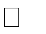 Di non incorrere nelle cause di esclusione di cui all’art. 80, comma 5 lett. c-bis), c-ter) e c-quater) del D.lgs. 50/2016 ;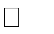 Di non incorrere nelle cause di esclusione di cui all’art. 80, comma 5 lett. f-bis) e f-ter) del D.lgs. 50/2016;(Se del caso) l’operatore economico è tenuto a produrre documentazione utile a provare di aver risarcito o di essersi impegnato a risarcire qualunque danno causato dal reato o dall'illecito e di aver adottato provvedimenti concreti di carattere tecnico, organizzativo e relativi al personale idonei a prevenire ulteriori reati o illeciti.Di accettare, di rispettare e di essere edotto degli obblighi derivanti dal “Codice Etico e di comportamento” allegato alla documentazione di gara; di impegnarsi a segnalare alla Stazione Appaltante qualsiasi tentativo di turbativa, irregolarità o distorsione nelle fasi di svolgimento della gara e/o durante l’esecuzione del contratto, da parte di ogni interessato o addetto o di chiunque possa influenzare le decisioni relative alla gara in oggetto, nonché a collaborare con le forze di polizia, denunciando ogni tentativo di estorsione, intimidazione o condizionamento di natura criminale;dichiara che in relazione alla presente procedura ha verificato l’insussistenza dell’obbligo di astensione e di non essere, quindi, in posizione di conflitto di interesse rispetto alla Stazione Appaltante;Dichiarazione integrativa per gli operatori economici ammessi al concordato preventivo con continuità  aziendale di cui all’articolo 186 bis del R.D. 16 marzo 1942, n. 267 Il concorrente dichiara, inoltre, ai sensi degli articoli 46 e 47 del decreto del Presidente della Repubblica n. 445/2000 gli estremi del provvedimento di ammissione al concordato e del provvedimento di autorizzazione a partecipare alle gare ……………………………………………………………………………, nonché dichiara di non partecipare alla gara quale mandataria di un raggruppamento temporaneo di imprese e che le altre imprese aderenti al raggruppamento non sono assoggettate ad una procedura concorsuale ai sensi dell’articolo 186-bis, comma 6 del Regio Decreto 16 marzo 1942, n. 267.Il concorrente presenta una relazione di un professionista in possesso dei requisiti di cui all'articolo 67, terzo comma, lettera d), del Regio Decreto 16 marzo 1942, n. 267, che attesta la conformità al piano e la ragionevole capacità di adempimento del contratto (La relazione in questione, firmata digitalmente, dovrà essere inserita nella documentazione ).L’operatore economico dichiara inoltre:BARRARE LA CASELLA RIFERITA ALLA SITUAZIONE DI INTERESSEdi essere iscritto nell’elenco dei fornitori, prestatori di servizi non soggetti a tentativo di infiltrazione mafiosa (c.d. white list) istituito presso la Prefettura della provincia di ………………..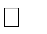 oppuredi aver presentato domanda di iscrizione o di rinnovo di iscrizione nell’elenco dei fornitori, prestatori di servizi non soggetti a tentativo di infiltrazione mafiosa (c.d. white list) istituito presso la Prefettura della provincia di ………………;Dichiara - A PENA D’ESCLUSIONE - ai sensi dell’art. 47 comma 4 del Decreto Legge 313 maggio 2021 n. 77, convertito con modificazioni dalla legge 29 luglio 2021 n. 108 per gli appalti finanziati con risorse del PNRR e del PNC di riservare, in caso di aggiudicazione, ed in  caso di necessità di effettuare nuove assunzioni per l’esecuzione del contratto o per la realizzazione di attività ad esso connesse o strumentali, almeno la quota del 15% delle stesse all’occupazione giovanile (persone di età inferiore ai 36 anni) e femminile.A PENA D’ESCLUSIONE - ( solo per operatori economici che occupano oltre 50 dipendenti ) ai sensi dell’art. 47 comma 2 del Decreto Legge 313 maggio 2021 n. 77, convertito con modificazioni dalla legge 29 luglio 2021 n. 108, allega alla documentazione amministrativa copia dell’ultimo rapporto sulla situazione del personale redatto ai sensi dell’art- 46 del Decreto Legislativo 11 aprile 2006 n. 198, con attestazione della sua conformità a quello eventualmente trasmesso alle rappresentanze sindacali aziendali e alla Consigliera e al Consigliere Regionale di Parità. In caso di inosservanza dei termini previsti dal comma 1 del medesimo articolo 46, produce attestazione della contestuale trasmissione del rapporto sulla situazione del personale redatto ai sensi dell’art- 46 del Decreto Legislativo 11 aprile 2006 n. 198, alle rappresentanze sindacali aziendali e alla Consigliera e al Consigliere Regionale di Parità;dichiara, A PENA D’ESCLUSIONE, (solo per operatori economici assoggettati all’obbligo d i    cui alla legge 12/03/1999 n. 68) di avere assolto agli obblighi in materia di lavoro delle persone con disabilità di cui alla legge 12/03/1999 n. 68;dichiara ( solo per gli operatori economici che occupano un numero di dipendenti pari o superiore a quindici e non superiore a cinquanta) che nei dodici mesi precedenti al termine di presentazione dell’offerta non ha omesso di produrre relativamente ad un precedente contratto d’appalto, finanziato in tutto o in parte con i fondi del PNRR o del PNC, la relazione di cui all’articolo 47, comma 3 del decreto legge n. 77 del 2021dichiara di assumersi gli obblighi specifici relativi al PNRR e al PNC relativamente al “non arrecare un danno significativo agli obiettivi ambientali” c.d. “Do No Significant Harm”(DNSH) ai sensi dell’art. 17 del Regolamento UE 2020 /852 del Parlamento Europeo e del Consiglio del 18 giugno 2020 e, ove applicabili agli obiettivi trasversali, quali, tra l’altro, il principio del contributo all’obiettivo climatico e digitale, (c.d. Tagging), della parità di genere (Gender Equality), della protezione e valorizzazione dei giovani e del superamento dei divari territoriali nel rispetto delle specifiche norme in materia.di accettare senza eccezioni e riserve, tutte le condizioni, nessuna esclusa, stabilite e derivanti dalla documentazione inerente al presente Avviso e da quanto dichiarato nella presente domanda.(da compilarsi a cura degli operatori economici mandanti di RTI costituendi) 	di autorizzare l’operatore economico individuato quale mandatario capogruppo a presentare un’unica offerta, assumendo con vincolo di solidarietà qualsivoglia impegno e responsabilità derivante dall’offerta presentata e dalla partecipazione alla presente procedura e abilitare il medesimo operatore economico mandatario a compiere in proprio nome e per conto proprio ogni attività necessaria ai fini della partecipazione alla procedura, anche attraverso la piattaforma telematica.(da compilarsi a cura degli operatori economici di RTI costituendi) 	di impegnarsi, in caso di aggiudicazione della gara, a costituire il raggruppamento temporaneo o il consorzio di tipo	composto dai seguenti operatori economici (dichiarare tutti i componenti):che le quote di ripartizione delle prestazioni nell’ambito del raggruppamento temporaneo o del consorzio sono le seguenti: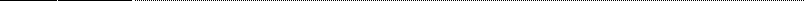 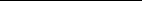 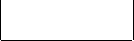 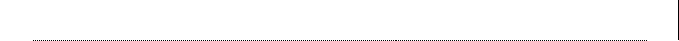 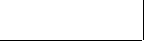 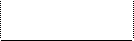 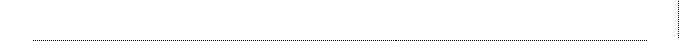 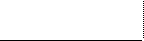 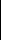 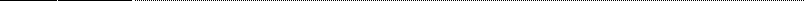 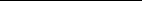 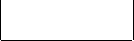 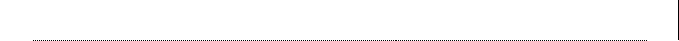 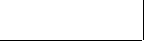 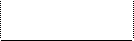 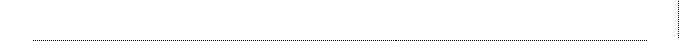 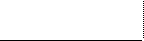 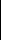 di impegnarsi, in qualità di capogruppo, a stipulare, in caso di aggiudicazione della gara, il contratto in nome e per conto proprio e degli operatori economici mandanti.di impegnarsi a conferire, in caso di aggiudicazione della gara, mandato collettivo speciale con rappresentanza all’operatore economico capogruppo:Data,  	IL DICHIARANTELa sottoscrizione deve avvenire in forma digitale.Nel caso le dichiarazioni siano sottoscritte da un procuratore generale o speciale, lo stesso deve dichiarare nell’istanza tale sua qualità, allegando il documento comprovante la sua qualità, in originale digitale o in copia conforme all’originale firmata digitalmente.Consapevole delle conseguenze che possono derivare nel caso di dichiarazioni mendaci e falsità in atti ai sensi di quanto previsto dall'articolo 76 del D.P.R. 28 dicembre 2000, n. 445, a titolo sostitutivo delle relative certificazioni e/o a titolo sostitutivo dell’atto di notorietà, presa visione dell’informativa sul trattamento dei dati personali DICHIARA -	di essere in possesso dei seguenti requisiti di qualificazione per i lavori:1) Iscrizione nel registro tenuto dalla Camera di commercio industria, artigianato e agricoltura oppure nel registro delle commissioni provinciali per l’artigianato per attività coerenti con quelle oggetto della presente procedura, al numero _________________, REA ___________________2) Attestazione SOA in corso di validità, che si allega, attestante il possesso da parte dell’operatore economico delle seguenti categorie e livelli di qualificazione per l’esecuzione dei lavori-relativamente alla progettazione esecutiva dei lavori, che intende così procedere:BARRARE LA CASELLA DI INTERESSEPRIMA ALTERNATIVA direttamente, tramite il proprio staff di progettazione costituito ai sensi dell’art. 79 comma 7 del DPR 207/2010, in quanto in possesso di attestazione SOA di progettazione e costruzione; a tal fine dichiara che lo staff di progettazione è in possesso dei requisiti di qualificazione richiesti dal disciplinare di gara;SECONDA ALTERNATIVA mediante associazione in raggruppamento temporaneo, in qualità di mandante ai soli fini della progettazione, di un operatore economico progettista di cui all'articolo 46, comma 1, lett a), b), c), d) ed f) del Codice, che attesta il possesso dei requisiti di carattere generale di cui all’art. 80 del D.lgs. n. 50/2016, nonché il possesso dei requisiti di idoneità professionale e capacità economico – finanziaria e tecnico – organizzativa tramite l’Allegato 2 e il proprio DGUE;TERZA ALTERNATIVA mediante associazione in raggruppamento temporaneo, in qualità di mandante ai soli fini della progettazione, di uno o più operatori economici di cui all'art 46, comma 1, del Codice tra loro riuniti in sub-raggruppamento temporaneo di cui all'art 46 lett e) del Codice. In questo caso per il sub-raggruppamento relativo alla sola progettazione è condizione di partecipazione la presenza, quale progettista, di almeno un giovane professionista ai sensi dell’art. 4 del d.m. 263/2016. Il sub-raggruppamento temporaneo relativo al servizio di progettazione dovrà inoltre precisare di che tipo di raggruppamento si tratti (verticale, orizzontale, misto), le prestazioni progettuali assunte da ciascun operatore economico partecipante al sub-raggruppamento, l'impegno ad uniformarsi alla disciplina sui raggruppamenti e l'impegno a conferire mandato collettivo al capogruppo del sub-raggruppamento e tramite esso mandato collettivo alla mandataria del concorrente (impresa di costruzioni).Ciascun componente il sub raggruppamento attesta il possesso dei requisiti di carattere generale di cui all’art. 80 del D.lgs. n. 50/2016, nonché il possesso dei requisiti di idoneità professionale e capacità economico – finanziaria e tecnico – organizzativa tramite l’Allegato2 e il proprio DGUE;QUARTA ALTERNATIVA tramite ricorso ad operatore economico qualificato, di cui all’art. 46 comma 1 del D. Lgs.50/2016, o più operatori tra loro riuniti in sub raggruppamento temporaneo di cui alla lettera e); a tal fine ciascuno degli operatori economici incaricati della progettazione  dovrà attestare il possesso dei requisiti di carattere generale di cui all’art. 80 del D.lgs. n. 50/2016, nonché il possesso dei requisiti di idoneità professionale e capacità economico – finanziaria e tecnico – organizzativa richiesti dal disciplinare di gara tramite presentazione dell’Allegato 2 e di proprio DGUE;PRIMA ALTERNATIVA - Operatori che svolgono l’attività di progettazione direttamente, tramite il proprio staff di progettazione in quanto in possesso di attestazione SOA di progettazione e costruzione.L’operatore economico dichiara che lo staff tecnico è composto dai seguenti professionisti (indicare i nominativi dei professionisti che svolgeranno le prestazioni di servizi di architettura e ingegneria richiesti dal disciplinare):L’operatore economico dichiara il possesso dei seguenti requisiti di Capacità Tecnica e professionale:Fatturato globale minimo per servizi di ingegneria e di architettura relativo ai migliori tre degli ultimi cinque esercizi disponibili antecedenti la data di pubblicazione del presente bando per un importo almeno pari a 1,5 volte l’importo posto a base di gara per la progettazione, corrispondente a: Lotto 2 – tratta Est: € 966.429,13avvenuto espletamento negli ultimi 10 anni, antecedenti la data di scadenza del termine per la presentazione delle offerte, di servizi di architettura e ingegneria e altri servizi tecnici, di cui all’art. 3 comma 1 lett. vvvv del Codice, per ciascuna delle classi e categorie di lavori cui si riferiscono i servizi  da  affidare, individuate sulla base delle elencazioni contenute nelle vigenti tariffe professionali, per un importo pari a 1,5 volte l’importo stimato dei lavori cui si riferisce la progettazione come indicato al punto 8.2.3. lettera n) del disciplinare corrispondente al requisito minimo di cui alla tabella 5 .. Il dichiarante , se associato, deve inoltre specificare il requisito posseduto e relativo importo.avvenuto svolgimento negli ultimi 10 anni antecedenti la data di scadenza del termine per la presentazione delle offerte di almeno due servizi di progettazione, relativi ai lavori appartenenti alle classi e categorie indicate nella tabella sottostante, individuate sulla base delle elencazioni contenute nelle vigenti tariffe professionali, per un importo totale non inferiore a 0,80 volte l’importo stimato dei lavori cui si riferisce la prestazione, come indicato al punto 8.2.3. lettera o) del disciplinare corrispondente al requisito minimo di cui alla tabella 6.SECONDA E TERZA ALTERNATIVA - Operatori che svolgono l’attività di progettazione mediante associazione in raggruppamento temporaneo, in qualità di mandante ai soli fini della progettazione, di un operatore economico progettista di cui all'articolo 46, comma 1, lett a), b), c), d) ed f) del Codice e Operatori che svolgono l’attività di progettazione medicante associazione in raggruppamento temporaneo di uno o più operatori economici di cui all'art 46, comma 1, del Codice tra loro riuniti in sub-raggruppamento temporaneo di cui all'art 46 lett e) del CodiceL’operatore economico dichiara che l’attività di progettazione sarà svolta dai progettisti facenti parte del raggruppamento temporaneo offerente, in qualità di mandanti (indicare i nominativi dei professionisti che svolgeranno le prestazioni di servizi di architettura e ingegneria richiesti, il professionista incaricato della integrazione delle varie prestazioni specialistiche , il professionista con abilitazione al coordinamento per la sicurezza nei cantiere art. 98 d.lgs. 9/04/2008 n. 81 e il professionista antincendio iscritto negli elenchi del Ministero dell’Interno di cui all’art. 16 comma 4 del Decreto Legislativo 8 marzo 2006, n. 139 il geologo );In caso di mandante costituito a sua volta in forma di raggruppamento temporaneo di professionisti indicare anche il nominativo del giovane professionista con numero di iscrizione e data di iscrizione all’albo:N.B. IL MANDANTE COMPILA IL MODELLO ALLEGATO 2QUARTA ALTERNATIVA - Operatori che svolgono l’attività di progettazione tramite indicazione di operatore economico qualificato, di cui all’art. 46 comma 1 del D. Lgs.50/2016, o più operatori tra loro riuniti in sub raggruppamento temporaneo di cui alla lettera e).L’operatore economico dichiara che l’attività di progettazione sarà svolta individuando i seguenti progettisti (indicare i nominativi dei professionisti che svolgeranno le prestazioni di servizi di architettura e ingegneria richiesti, il professionista incaricato della integrazione delle varie prestazioni specialistiche , il professionista con abilitazione al coordinamento per la sicurezza nei cantiere art. 98 d.lgs. 9/04/2008 n. 81 e il professionista antincendio iscritto negli elenchi del Ministero dell’Interno di cui all’art. 16 comma 4 del Decreto Legislativo 8 marzo 2006, n. 139, il geologo);In caso di incarico a professionisti in forma di raggruppamento temporaneo indicare anche il nominativo del giovane professionista con numero di iscrizione e data di iscrizione all’albo:IL PROFESSIONISTA INDICATO COMPILA IL MODELLO Allegato 2IL DICHIARANTE La sottoscrizione deve avvenire con firma digitale. Nel caso le dichiarazioni siano sottoscritte da un procuratore generale o speciale lo stesso deve dichiarare nell’istanza tale sua qualità, allegando il documento comprovante, in originale digitale o in copia conforme all’originale sottoscritta digitalmenteAVVALIMENTO.L’operatore economico dichiara che intende avvalersi della capacità dei seguenti operatori economici (12):IL DICHIARANTE 12     In caso di avvalimento il soggetto prestatore dei requisiti deve presentare il modello Allegato 3 in qualità di impresa ausiliaria.L’operatore economico dichiara di voler subappaltare o concedere in cottimo le seguenti prestazioni (eventuale se del caso, specificare se si intende dare in subappalto lavorazioni, rientranti tra quelle maggiormente esposte a rischio di infiltrazione mafiosa ai sensi dell’articolo 1, comma 53 della Legge 6 novembre 2012, n. 190 elencate nel bando di gara/lettera di invito). L'operatore economico è tenuto a dichiarare la volontà di avvalersi del subappalto necessario per supplire al requisito di qualificazione mancanteE, in caso di esercizio di detta facoltà di subappaltare a soggetti in possesso dei requisiti di cui all’art. 80 del D.Lgs. n. 50/2016 (e smi), e che, ai sensi dell’art. 105 comma 2 del D.Lgs. n. 50/2016 (e smi), risultino iscritti nell’elenco dei fornitori, prestatori di servizi, esecutori di lavori di cui al comma 52 dell’art. 1 della legge 6 novembre 2012, n. 190 ovvero nell’anagrafe antimafia degli esecutori istituita dall’articolo 30 del decreto- legge 17 ottobre 2016, n. 189, convertito, con modificazioni, dalla legge 15 dicembre 2016, n. 229Data,  	IL DICHIARANTE La sottoscrizione deve avvenire in forma digitale. Nel caso le dichiarazioni siano sottoscritte da un procuratore generale o speciale, lo stesso deve dichiarare nell’istanza tale sua qualità, allegando il documento comprovante, in originale digitale o in copia conforme all’originale firmata digitalmente13 La facoltà del subappalto dovrà essere esercitata in conformità delle prescrizioni contenute nella documentazione  bando di gara, nella lettera d’invito, nonché nelle Norme di partecipazione..In conformità a quanto prescritto dall'articolo dell'art. 13 del Regolamento UE 679/2016 – Regolamento Generale sulla Protezione dei Dati, si informa che:il titolare del trattamento è APS HOLDING Spa PEC: apsholding@legalmail.it MAIL info@apsholding.it;i dati di contatto del Responsabile della Protezione dei dati sono:	E-mail  dpo@apsholding.itTelefono: 049 5660111finalità del trattamento: i dati forniti verranno trattati in modalità manuale e/o informatizzata al fine di accertare i requisiti di idoneità morale e di idoneità economico-finanziaria e tecnico-organizzativa di coloro che intendono partecipare a gare d’appalto, anche nella veste di consorziati esecutori, di ausiliari e di subappaltatori e di coloro che, risultati aggiudicatari, saranno chiamati a stipulare il relativo contratto d’appalto, in adempimento di quanto prescritto dalla normativa vigente in materia di appalti pubblici;liceità del trattamento: il conferimento dei dati è obbligatorio in quanto prescritto dalla normativa in materia di appalti pubblici ai fini della partecipazione alle gare d’appalto e della stipulazione dei relativi contratti; l'eventuale mancato conferimento comporterà la non ammissione alle stesse e/o l’impossibilità di contrattare con la Stazione Appaltante;destinatari: i dati saranno trasmessi alle direzioni committenti della Stazione Appaltante e/o alle amministrazioni aggiudicatrici committenti per gli adempimenti di legge. I dati potranno essere comunicati all’Osservatorio per i contratti pubblici e ad altri soggetti pubblici, esclusi gli enti pubblici economici, ogni qualvolta sia prescritto da specifiche disposizione di legge e/o regolamenti o risulti essere necessario per lo svolgimento delle funzioni istituzionali, quali in particolare il combinato disposto degli articoli 43 e 71 del D.P.R. 28 dicembre 2000, n. 445, al fine di appurare la veridicità delle dichiarazioni sostitutive di cui agli articoli 46 e 47 dello stesso D.P.R., e comunque nel rispetto di quanto previsto dal Regolamento Europeo sulla protezione dei dato personali n. 679 del 27 aprile 2016. I dati dell’operatore economico potranno essere comunicati ad altri operatori o a cittadini che abbiano esercitato il diritto di accesso agli atti della procedura di gara ai sensi dell’articolo 53 del Decreto Legislativo 18 aprile 2016, n. 50 o l’accesso civico, semplice o generalizzato ai sensi degli articoli 5 e 5 bis del Decreto Legislativo 14 marzo 2013, n. 33, “Riordino della disciplina riguardante il diritto di accesso civico e gli obblighi di pubblicità, trasparenza e diffusione di informazioni da parte delle pubbliche amministrazioni”. E prevista la diffusione dei dati relativi all’operatore economico mediante pubblicazione sul sito istituzionale della Stazione Appaltante degli atti e delle informazioni relativi alla procedura di gara e al relativo contratto, in ottemperanza agli obblighi di pubblicità e trasparenza previsti dagli articoli 29 e 76 del Decreto Legislativo 18 aprile 2016, n. 50 e dal Decreto Legislativo 14 marzo 2013, n. 33.ulteriori informazioni fornite agli interessati: (comma 2, articolo 13 del Regolamento 679/2016)il periodo di conservazione dei dati coincide con il tempo strettamente necessario a conseguire gli scopi per i quali gli stessi sono stati ottenuti; per i dati contenuti nelle comunicazioni con l’operatore economico, nei provvedimenti e nei documenti relativi alla gara, alla selezione degli operatori e all'aggiudicazione dell'appalto, il periodo di conservazione è fissato in cinque anni, ai sensi dell’articolo 99, comma 4 del Decreto Legislativo 18 aprile 2016, n. 50;l’interessato può esercitare il proprio diritto di richiedere al titolare del trattamento l'accesso ai dati personali e la rettifica o la cancellazione degli stessi o la limitazione del trattamento che lo riguardano o di opporsi al loro trattamento, oltre al diritto alla portabilità dei dati, rivolgendosi al Titolare agli indirizzi sopra riportati;l’interessato può proporre reclamo ad un’autorità di controllo. Per l’Italia si può rivolgere al Garante per la protezione dei dati personali, che ha sede in Roma (Italia), Piazza di Monte Citorio n. 121, 00186.COGNOMENOMECODICE FISCALECOGNOMENOMECODICE FISCALECOGNOMENOMECODICE FISCALECOGNOMENOMECODICE FISCALECOGNOMENOMECODICE FISCALECOGNOMENOMECODICE FISCALECOGNOMENOMECODICE FISCALECOGNOMENOMECODICE FISCALECAT.classCAT.classCAT.classCAT.classCAT.classTITOLONOMINATIVOORDINE PROFESSIONALE – NUMERO E DATA DI ISCRIZIONEPRESTAZIONE SVOLTA – SPECIFICARE:CategoriaImportoCategoriaImportoTITOLONOMINATIVOORDINE PROFESSIONALE – NUMERO E DATA DI ISCRIZIONEPRESTAZIONE SVOLTATITOLONOMINATIVOORDINE PROFESSIONALE – NUMERO E DATA DI ISCRIZIONEPRESTAZIONE SVOLTAAUSILIARIOREQUISITO PRESTATO